                    Oklahoma 3NW District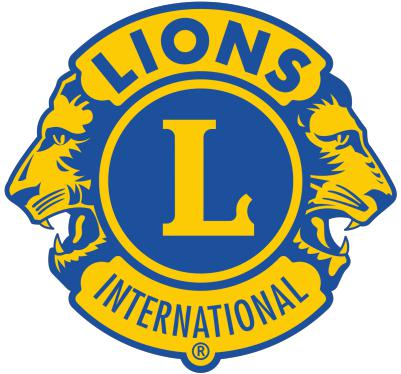     Lion of the YearNOMINATION FORMApplicant: This completed form must be returned to the District Governor no later than Monday, January 1, 2024. Please email completed form to admn.ok.district3nw.lions@gmail.comEligibility:  Nominee must be in good standing with his/her club.Must be nominated by his/her club or zone chair. Must have performed outstanding service beyond club level during the current year. All nominations should include a photo of the individual member nominated. Past District Lion of the Year Winners may not be selected again. A lion who has moved into the district and has received the award in another district may be eligible in District 3NW. This recipient must be in good standing, from a club of good standing with district, state and International.This award will be given to one lion during the State Convention. NOMINEE’S INFORMATIONFIRST NAME		FIRST NAME					   LAST NAMESTREET ADDRESS		CITY			STATE   /   /    		     PHONE NUMBER		EMAIL                                Nominating Club:                                                      Nominee in Good Standing:                REASON FOR NOMINATIONIn 350 words or less, briefly describe the reason for nomination.